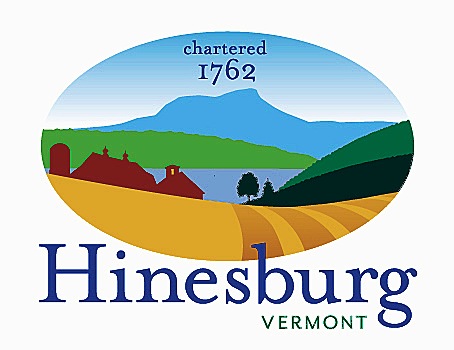 Affordable Housing CommitteeTown of Hinesburg10632 Route 116 Hinesburg VT 05461802.482.2281  |  hinesburg.org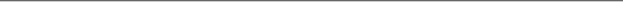 HINESBURG AFFORDABLE HOUSING COMMITTEE MEETING6:00 PM    Wednesday      January 25, 2023  Meeting Will Be Held Remotely with In-Person Option    Zoom Link (recommended)https://us06web.zoom.us/j/88413076055?pwd=NHNYMGFtWmlRN09xd2RQS2dPaWVmdz09Meeting ID: 884 1307 6055    Passcode: 25HAHC Topic: Hinesburg Affordable Housing Committee   Time: January 25, 2023 06:00 PM Eastern Time Email Carl Bohlen, Chair of HAHC at larcredsox@gmavt.net if you have difficulty connecting. In Person Option (Town Hall Third Floor Conference Room)AGENDACall to order/Public Comment								6:00 PMAdditions/Deletions to agenda								6:00 PMPublic Comment									6:05 PMAffordable Housing Discussion								6:05 PM      	Alex Weinhagen, Hinesburg Director of Planning & Zoning Kathy Beyer, Senior Vice President, Evernorth will join usFY24 Budget Update									7:05 PMADU Forum Follow up									7:10 PM							Housing Project Updates								7:15 PMHinesburg Housing Needs Assessment Update						7:20 PMConsider Next Guests to Discuss Affordable Housing					7:25 PMCommittee Membership Discussion							7:35 PMApprove Minutes from December 20 and January 11			   		7:45 PMADJOURN	 